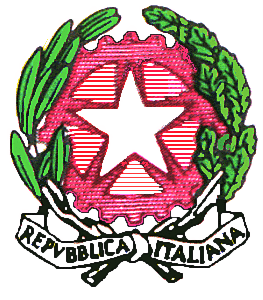 Ministero dell’Istruzione, dell’Università e della RicercaUfficio Scolastico Regionale per l’AbruzzoDirezione GeneraleSVOLGIMENTO DELLE PROVE  DI PRESELEZIONE  DEL  TFA   II   CICLOAVVISO   E    PRESCRIZIONI    AI   CANDIDATI Con il presente avviso, si informano  i candidati interessati  a partecipare alle prove di preselezione in epigrafe che nel medesimo sito web di questo Ufficio scolastico regionale, sono stati pubblicati gli elenchi dei candidati ammessi alle prove di selezione,  secondo la distribuzione per aula prevista.Le prove di preselezione si svolgeranno secondo il calendario nazionale per tutte le classi di concorso presso la sede dell’Università degli Studi di Teramo, facoltà di Giurisprudenza Campus universitario di Coste Sant'Agostino - Via R. Balzarini 1 - 64100 Teramo; le aule in cui si svolgeranno le prove sono indicate da apposita segnalazioni in loco.I candidati interessati a ciascuna prova devono essere presenti, presso la sede suddetta,  nel giorno e all’ora indicati (vedere la voce “convocazione candidati ore…” riportata di seguito all’indicazione dell’aula negli elenchi dei candidati ammessi alle prove di selezione,  secondo la distribuzione per aula prevista),  muniti di documento di riconoscimento in corso di validità, nonché comprovare l’avvenuto versamento del previsto contributo.L’inizio delle prove è  fissato, come da calendario nazionale, alle 10 o alle 16 di ciascun  giorno previsto dal calendario nazionale.I candidati ammessi  alla prova di preselezione, ultimata l’identificazione, sono chiamati dalla commissione di vigilanza secondo l’ordine alfabetico e, previa esibizione del documento di riconoscimento, viene consegnato loro il plico contenente la prova d’esame e la scheda anagrafica; quest’ultima  va firmata dal candidato  e trattenuta dalla commissione;  il candidato medesimo verifica  che il codice applicato sulla scheda anagrafica, dallo stesso firmata,  corrisponda a quello riportato sul plico della prova consegnatogli.Durante l’effettuazione della prova,  non è consentito ai candidati uscire dall’aula, anche nel caso in cui il lo stesso finisca prima del tempo assegnato; è consentito esclusivamente l’uso della penna nera.Allo scadere del tempo assegnato per lo svolgimento della prova, i candidati:si astengono tassativamente dal proseguire oltre  nella prova, a  pena di esclusione  immediata dal concorso; inseriscono la prova d’esame nella relativa busta,  senza chiuderla e senza apporre alcun segno o firma, né sulla prova, né sulla busta stessa;consegnano il restante materiale concorsuale;si presentano, senza accalcarsi, al tavolo della commissione di vigilanza per la riconsegna del plico e comunque seguendo scrupolosamente  le indicazioni da parte della commissione di vigilanza;I candidati ammessi, durante la prova di preselezione, devono osservare le seguenti prescrizioni, a pena di allontanamento immediato dall’aula e conseguente esclusione dal concorso:Il plico sigillato consegnato al candidato non deve essere aperto per alcun motivo,  prima che la commissione di vigilanza dia inizio  della prova;E’ fatto divieto ai candidati di utilizzare durante la prova appunti, manoscritti, libri, dizionari, testi di legge, pubblicazioni;E’ vietato l’utilizzo di strumenti di calcolo, telefoni portatili, smartphone, tablet, notebook e strumenti idonei alla memorizzazione o alla trasmissione di dati; in ogni caso tali apparecchi devono essere tenuti spenti;Non è  consentito ai candidati comunicare tra loro;Scaduto il tempo assegnato per la prova, il candidato deve astenersi dal  proseguire oltre, inserendo la prova nella relativa busta. 